Jeder macht etwas anderes. Ergänzen Sie die Re exivpronomen. 1  Du kämmst   .  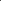 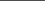 2  Er wäscht   .  3  Wirfreuen   .  4  Paula schminkt  5  Ihrbeeilt   .  6  Karola und Petra streiten   .  7  Ich stelle   vor.  8  Sie unterhalten     9  Interessieren Sie  ____________fúr Sport?10  Das Kind zieht   allein an.  